+FEDERATION ALGERIENNE  DE  FOOTBALL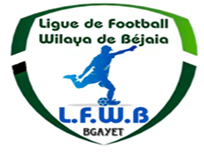 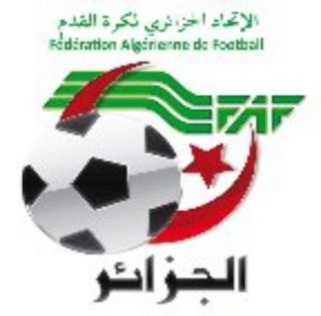 LIGUE DE  FOOTBALL  DE  LA  WILAYA  DE  BEJAIACité DES FRERES BOURENINE  BEJAIATel ( fax) 034 125 465                                                       Mail : liguefootballbejaia@gmail.comCOURRIER : ARRIVEEA - FAF / LNF / LFF/LRFA / LNF-S :LNFF : Programme des rencontres (séniors – jeunes).B –DIVERSMr  CHABANE Rami (Arbitre) : mise en disponibilité à partir du  20/03/2022 pour une durée de 40 jours (raisons professionnelles). Noté.Mr  MERAH Massinissa (Arbitre) : mise en disponibilité journée du Vendredi 25/03/2022 (raisons personnelles). Noté.Mr  BAYMOUT Bilal (Arbitre) : mise en disponibilité à compter du  22/03/2022 jusqu’au 30/04/2022 (raisons familiales). Noté.Mr  BOUZIDI Sofiane (Arbitre) : mise en disponibilité journée du Mardi 22/03/2022 (raisons professionnelles). Noté.Mr  HADDAD Mohamed (Arbitre) : Rapport rencontre JSM/ARBB. Noté.Mr  BOUZIDI Sofiane (Arbitre) : mise en disponibilité journée du Mardi 22/03/2022 (raisons professionnelles). Noté.Chargé du sport à Tazmalt : Organisation du chalenge de la Soummam 25ET 26 Mars 2022 au  stade de Tazmalt (HOCINI Lahlou). Noté.CSA de la résidence Universitaire 1000 lits : Sollicitant des arbitres rencontre championnat zonal le 29/03/2022. Noté.C- D.J.S :Réunions de préparation rencontres ligue II « MOB et JSMB ».PV des réunions de préparation des rencontres ligue II.D- CLUBS :SRBT : Reprogrammation de la rencontre SRBT/JSC (Séniors). Accordée.Report des rencontres jeunes (U15-U17-U19). Noté.CSA A.AS : Rapport A/S arbitre de rencontre (U17) AS S.E.T/CSA A.AS Noté.   ACMB : Tournoi à la mémoire du défunt Rachid DALI. Noté.Invitation.Programme des rencontres.                   FET : Organisation d’un tournoi national des écoles U13. Noté.Sollicitant des arbitres.Programme du tournoi.EXTRAITS DUREGLEMENT DES CHAMPIONNATS DE FOOTBALL AMATEURSECTION 3 : RECOURS  Article 89 : Définition Le recours est la procédure qui permet à la commission compétente, de confirmer, infirmer ou aggraver la décision prise en première instance. Sauf dispositions contraires, tout club dispose du droit de saisir la commission de recours pour un réexamen de la décision prise par la commission de discipline en première instance à l’encontre de ses joueurs et de ses membres. Le recours comporte deux aspects : • - La forme • - Le fond. Le fond n'est traité que si la forme est déclarée recevable. Les décisions de la commission de recours sont définitives. Elles doivent être rendues et notifiées aux parties concernées (ligue – clubs) dans les quarante-huit (48) heures ouvrables qui suivent la date du dépôt du dossier complet. Article 90 : ProcédureLes décisions de la commission de discipline d’une ligue peuvent faire l’objet d’un appel auprès de la commission de recours de la structure hiérarchiquement supérieure qui statuera en dernier ressort, sauf pour les sanctions suivantes qui sont définitives et non susceptibles d’appel : Une suspension égale ou inférieure à quatre (04) matchs; Une sanction égale ou inférieure à deux (02) matchs à huis clos ; Une amende égale ou inférieure à cinquante mille dinars (50.000 DA), Les sanctions ayant trait aux forfaits confirmés. Pour être recevable, l’appel doit être introduit dans les deux jours ouvrables à dater du lendemain de la notification de la décision contestée; il doit être transmis par fax ou e-mail ou déposé contre accusé de réception auprès du secrétariat de : La Fédération Algérienne de Football pour les contestations des décisions de la commission de discipline de la ligue nationale de football amateur. La ligue nationale de football amateur pour les contestations des décisions de la commission de discipline de la ligue inter-régions de football amateur. La ligue inter-régions de football amateur pour les contestations des décisions de la commission de discipline de la ligue régionale de football amateur. La ligue régionale de football amateur pour les contestations des décisions de la commission de discipline de la ligue wilaya de football amateur.L’appel doit être accompagné, au titre du paiement des droits de recours, d'un chèque de banque ou de la copie du bordereau de versement bancaire à la structure compétente d’un montant de : Trente mille (30.000 DA) dinars pour la division nationale. Vingt mille (20.000 DA) dinars pour la division inter-régions. Quinze mille (15.000 DA) dinars pour les divisions régionales 1 et 2. Dix mille (10.000 DA) dinars pour les divisions honneur et pré-honneur. 2 l Les droits payés ne sont pas remboursables. Les droits payés ne sont pas remboursables.LIGUE DE FOOT BALL DE LA WILAYA DE BEJAIA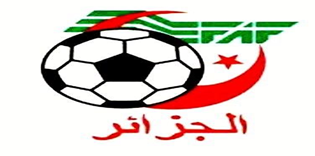 رابطة كرة القدم لولاية بجاية
DIRECTION TECHNIQUE DE WILAYA D’ARBITRAGEREUNION DU 22/03/2022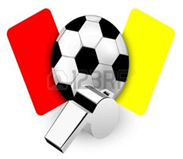 
Membres présents :Mr BOUZELMADEN   MOHAMED    PRESIDENT DTWA.Mr YAHI                   OMAR             P/C FORMATION.Mr MESSAOUDI        AISSA            MEMBRE.Mr BOUZERAR         AHMED          MEMBRE.Mr IDIRENE             ZAHIR             MEMBRE.Melle TOUATI          HASSIBA         SECRETAIRE.COURRIER ARIVEEASSOCIATIONS ET CLUBS :USBM : Remerciements adressés à l’arbitre des rencontres USBM/EFACS (U15 U17).LWSU BEJAIA : Demande trio d’arbitres pour le mardi 29 mars 2022.MISE EN DISPONIBILITE :Mr BOUZIDI SOFIANE mardi le 22 mars 2022.Mr BAYMOUT BILAL de 22 mars 2022 au 30 avril 2022.Mr CHABANE RAMI pour des raisons professionnelles.Mr MERRAH MASSINISSA pour le 25 mars 2022.DESIGNATIONDésignation des arbitres pour le 24, 25, 26 et 27 mars 2022.Désignation des arbitres pour le mardi 29 mars 2022.AUDIANCE•	ARBITRESMr OUHAMOU MOULOUD le 20 mars 2022.Mr TARARIST HAMZA le 20 mars 2022.Mr MEZGHICHE FAYÇAL le 20 mars 2022.Mr CHIBOUT AYOUB le 22 mars 2022.Mr CHALAL YACINE le 22 mars 2022.Cours de Formation :Thèmes : La loi « 11 » -  Hors-jeu.Débat DiversFormationsVendredi 18 mars 2022 supervision arbitres match U15 U17 U19 CRBSET /CRBA par Mr IDIRENE ZAHIR. Vendredi 18 mars 2022 supervision arbitres match U17 U19 CRBAR / SRBT par Mr YAHI OMAR.Vendredi 18 mars 2022 supervision arbitres match U19 USBM CSB par Mr BOUZELMADEN MOHAMED.Samedi 19 mars 2022 supervision arbitres match U17 FCROG/BCEK par Mr MESSAOUDI AISSA.Samedi 19 mars 2022 supervision arbitres match seniors ESTW/JSC par BOUZRAR AHMED.DIRECTION ADMINISTRATION ET FINANCESREUNION DU  22-03-2022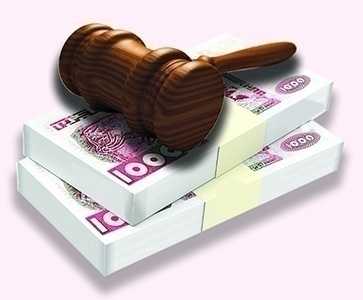 Membres présents : ABDELFETTAH       DAF      IDIRENE                 Membre      DJOUDER               SG      Ordre du jour :  Recouvrement des amendes parues au BO N° 16.Rappel Article 133 : Amendes Les amendes infligées à un club doivent être réglées dans un délai de trente (30) jours à compter de la date de notification. Passé le délai de trente (30) jours et après une dernière mise en demeure pour paiement sous huitaine, la ligue défalquera un (01) point par mois de retard à l’équipe seniors du club fautif. NOTE    AUX   CLUBSConformément aux dispositions de l’article 133 des RG relatif aux amendes, les Clubs concernés sont tenus de s’acquitter des montants indiqués ci-dessous au plus tard le Jeudi 21 Avril 2022 à 16 heure, soit en espèces soit par versement bancaire au compte B. E. A  N° : 00200040400425009397.      Après versement, il y a lieu d’adresser à la Ligue la copie du bordereau de      Versement bancaire.		ETAT RECAPITULATIF DES AMENDES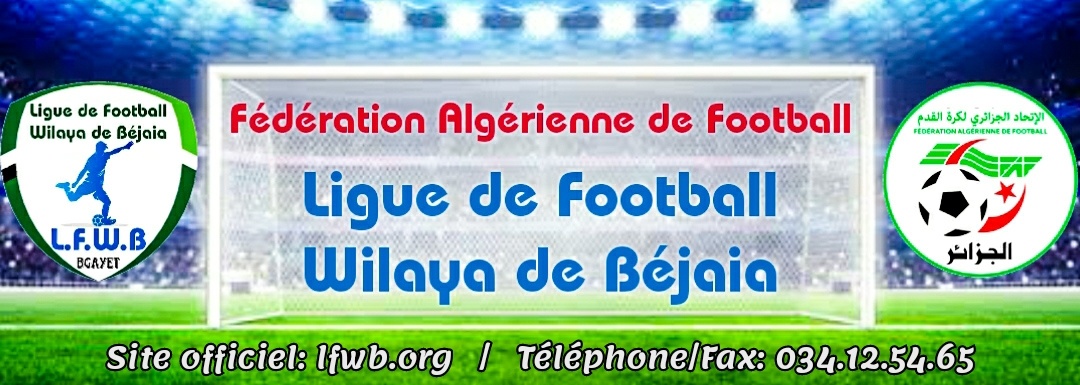 LIGUE DE FOOTBALL DE LA WILAYA DE BEJAIACOMMISSION JURIDICTIONNELLE DE DISCIPLINESéance du 22.03.2022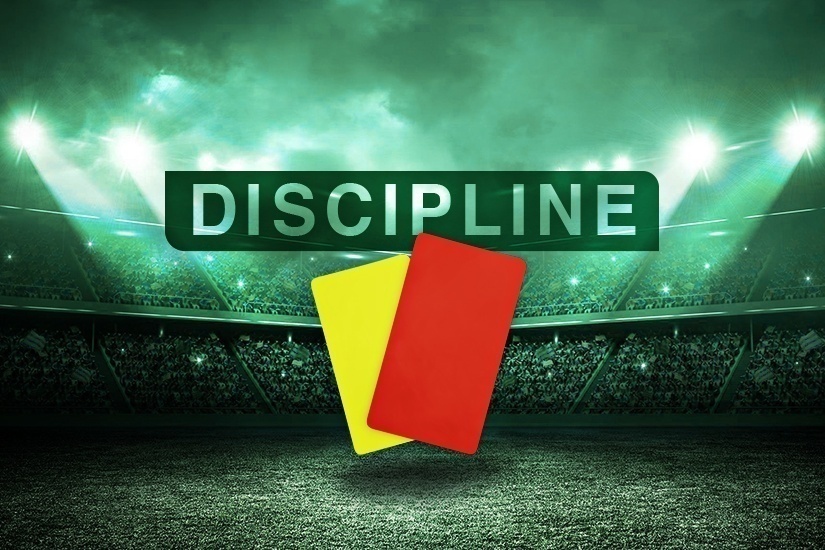 Membres présents :Melle   FRISSOU       NADIA         JURISTEMr      MEZIANE      KARIM        SecrétaireMr.     DJOUDER       MADJID      S/GENERALOrdre du jour :   Traitements des Affaires Disciplinaires.Division «  HONNEUR » :Affaire n°169   : Rencontre « ARBB  - NCB »   18.03.2022      AHOUARI       RADA             lic n° 060592  « ARBB » Avertissemet JD	BOUNCER        YACINE            lic n° 060600  « ARBB » Avertissement CAS SAIDANI        LAMINE          lic n° 060506  «NCB» Avertissement CASZERKAK          KOUSSAILA    lic n° 060165  « NCB » Avertissement CASAffaire n°170  : Rencontre «JSIO –CRBA» 19.03.2022AIT ALIOUA        Ab/HAK                     lic n° 060240   « JSIO  » Avertissement CASHAMMOUMRAOUI MASSINISSA      lic n° 060199   « JSIO » Avertissement CASYAHIAOUI          SABER                      lic n° 060064   «CRBA » Avertissement CASHARICHE            JUGURTA                  lic n° 060076   « CRBA » Avertissement CASAffaire n°171  : Rencontre «AST –FET» 19.03.2022ZOUAOUI           GHILES                        lic n° 060581   « AST  » Avertissement CASFAID                    AMINE                         lic n° 060302   « AST» Avertissement JDSALAH               MOHAND                 lic n° 060714   «AST » Avertissement JDTIMZIT                BACHIR                   lic n° 060110   « FET » Avertissement CASREZOUALI          SMAIL                      lic n° 060123   « FET » Avertissement JDAffaire n°172  : Rencontre «CRBAR –JSM» 19.03.2022ADJTOUTAH        MAZIGH                    lic n° 060148  «CRBAR  » Avertissement JDBOUIRA               AMIROUCHE             lic n° 060248  « CRBAR » Avertissement CASSAADANE          IZEM                         lic n° 060216   «JSM » Avertissement CASAMIROUCHE      HOUSSAN               lic n° 060231   « JSM » Avertissement CAS	 Division « PRE/ HONNEUR » : Affaire n°173   : Rencontre « CSATT - CRM » Du 11.03.2022 HOUMA                RAFIK                      lic n° 060376   « CSATT »   Avertissement AJAGOUNE               YACINE                   lic n° 060373 «  CRM »  (01) match de suspension ferme + 1.000DA d’amende pour contestation de décision (ART.101)AGOUNE                RAMZI                   lic n° 060016  «  CRM »  Avertissement JD Vu la feuille de match, une sévère mise en garde est adressée à Mr KETTOU AREZKI, Secrétaire du CSATT LN° 068050  pour mauvais comportement en fin de partie.Affaire n°174 : Rencontre « USBM - SRBT » Du 18.03.2022   AROUM                  M/ SAID                    lic n° 060403     « USBM» Avertissement CASBROURI                  AMAR                        lic n° 060455     « USBM » Avertissement JDBENAMARA           SEDDIK                      lic n°  060404    « USBM»  Avertissement JDABDI                       FARES                         lic n°  060412     « USBM»  Avertissement CASSAYAD                   MUSTAPHA               lic n°  060659     « USBM»  Avertissement CASHANAFI                  RIAD                          lic n°  060370     « SRBT»  Avertissement JDAmende de 500 DA pour le club USBM pour conduite incorrect de son équipe (ART.130).Affaire n°175 : Rencontre «  ESTW– JSC» Du 18.03.2022    HADDADOU    NADIR                  lic n° 060608   « JSC » (08) HUIT matchs de suspension fermes + 5.000DA d’amende pour tentative d’agression envers officielles (ART.120).KADRI               REDHA                  lic n°  060512   « ESTW» 04 matchs de suspension + 5.000DA d’amende pour insultes envers officiel en fin de partie (ART.112)MANSOURI         TOUFIK      lic n° 060488  « ESTW » (01) match de suspension ferme + 1.000DA d’amende pour contestation de décision (ART.101)KEKOUCHE            Ab/SALAM            lic n° 060485    « ESTW» Avertissement CASAMIROUCHE         SAMY                      lic n° 060486    « ESTW » Avertissement JDBOUFADENE        YANIS ESSAID         lic n° 060486    « ESTW»  Avertissement CASDEHAS                    NAMIR                   lic n°  060513    « ESTW»  Avertissement CASAMIROUCHE           FAKIR                   lic n°  060489    « ESTW»  Avertissement CASBOUALILI                 BOUSSAAD         lic n°  060667     « JSC»  Avertissement CASBELATTAF                TARIK                   lic n° 060662    « JSC » (01) match de suspension ferme + 1.000DA d’amende pour contestation de décision (ART.101)LAMAOUCHE            TOUFIK               lic n°  060665    « JSC»  Avertissement CASAmende de 500 DA pour le club ESTW pour conduite incorrect (ART.130).Groupe  JEUNESU19Affaire n°176 : Rencontre  « CRBSET  -CRBA » Du 18.03.2022BENMOHAB       LAID                     lic n° 061075  «  CRBA  (02) matchs de suspension fermes pour faute grave (ART.95-RG JEUNES)    HATTAB     OUAHIB  CHERF         lic n° 061223    «  CRBSET  »  Avertissement CAS    HAMADOUCHE      AMINE             lic n° 061230     « CRBSET » Avertissement  JD ZIDANI                     MAZIGH          lic n° 061027    «  CRBA  »  Avertissement CAS    	Affaire n°177 : Rencontre  « JSM - JSB» Du 18.03.2022GHERISSI                   ACHREF               lic n° 061336    «  JSB  »  Avertissement CAS    MAOUCHE                 ISLAM                  lic n° 061141   « JSM » Avertissement  CASAffaire n°178: Rencontre  « JSIO- ESTW» Du 18.03.2022ZERARI              SMAIL                lic n° 061527    « JSIO » Avertissement  CASAMGHAR           RAMZY             lic n° 061346    « JSIO » Avertissement  CASOUBERNINE       RAYAN             lic n° 061219   « ESTW » Avertissement  CASABIDER         CHEMSEDDINE      lic n° 061218  « ESTW » Avertissement  CAS9Affaire n°179: Rencontre  « JSBA- CRM» Du 18.03.2022MAHIOUI        ISLAM              lic n° 061252    « JSBA » Avertissement  CASITTOUCHENE     ABED                lic n° 061272   « JSBA» Avertissement  JDMERADI               SAMIR             lic n° 061108  « CRM » Avertissement  CASOUARET               Ab/KADER      lic n° 061092  « CRM » Avertissement  JDAffaire n°180 : Rencontre  « ASOG - OMC» Du 18.03.2022CHERFA                 AMINE                      lic n° 061181   «OMC »  Avertissement CAS AICH                        RAMZI                     lic n° 061184    « OMC » Avertissement  JDHAMDAOUI          RAYANE                  lic n° 061380   «ASOG » Avertissement  CASAffaire n°181 : Rencontre  « CSATT- JSC» Du 18.03.2022DURARI                   AGHILAS                    lic n° 061152   «JSC »  Avertissement JDHIBER                       RABAH                       lic n° 061452   « CSATT » Avertissement  AJAffaire n°182 : Rencontre  « IRBBH- FET» Du 18.03.2022AIT        MEDJANE       NASSIM                lic n° 061540  «IRBBH »  Avertissement CASOUYAHIA                      IDIR                        lic n° 062490  « ASOG » Avertissement  JDAffaire n°183 : Rencontre  « USBM- CSB» Du 18.03.2022DAOU                       TAHAR                       lic n° 061428  «JSC »  Avertissement CASKHOUKHI                TAKFARINAS             lic n° 061497   « CSB » Avertissement  CASAffaire n°184 : Rencontre  « OST- RCIA» Du 18.03.2022MEGDI                  LOTFI                     lic n° 061013 «  OST  »(01) match de suspension ferme pour cumul d’avertissements (ART.90-RG DES JEUNES).   BOUZERARA       ABDELGHANI          lic n° 061016   « OST» UN (01) An de suspension ferme  + 5.000DA d’amende pour voie de fait envers officielles  (ARBITRE) en fin de partie (ART.104-RG DES JEUNES).   BENRABAH       YOUGHOURTA              lic n° 061012  «OST »  Avertissement CASOUARI                 MISSIPSA                      lic n° 062661  « OST » Avertissement  CASHAMITI                MOULOUD                   lic n° 061496  «RCIA »  Avertissement CASTIMZIT                 OUALID                         lic n° 061403 « RCIA » Avertissement  CAS Groupe  JEUNESU17Affaire n°185 : Rencontre  « JSM - JSB» Du 18.03.2022MOUSSA                SALEM                      lic n° 062284     «  JSM »  Avertissement JD    HADDAD             YOUGOURTHEN         lic n° 062313     « JSM » Avertissement  JDGUERROUT         Ab/RAHIM                  lic n° 062627   «  JSB  »  Avertissement JD                 Affaire n°186 : Rencontre  « FCROG - BCEK» Du 19.03.2022RAMDANI         Med  AMINE              lic n° 062320     «  FCROG »  Avertissement CAS    BOUCHEMAL            RABAH                lic n° 062329     «  FCROG »  Avertissement CASLALOUFI                     KARIM                lic n° 062109     « BCEK » Avertissement  CASAffaire n°187 : Rencontre  « JST - USTB» Du 19.03.2022HAMA        ABDELGHANI              lic n° 063029     «  JST »  Avertissement JD BELFOU        SID AHMED              lic n° 063038     «  JST »  Avertissement JDTIMRIDJINE          LARBI                lic n° 062713     «  USTB »  Avertissement JDAffaire n°188 : Rencontre  « CSAOS - OMD» Du 19.03.2022MOUSSA          LAHCENE                lic n° 062171     «  CSAOS »  Avertissement CAS HAMDOUCHE     MAZIGH              lic n° 062340     «  OMD »  Avertissement CASAffaire n°189 : Rencontre  « JSI - ASECA» Du 18.03.2022KELLOUD          NABIL                lic n° 062559     «  JSI »  Avertissement JD TABET              KHALED              lic n° 062756     «  ASECA »  Avertissement AJ        ETAT RECAPITULATIF DES AFFAIRES   DISCIPLINAIRES TRAITEESJournées du 18,  ET 19.03.2022DIRECTION DES COMPETITIONSHONNEURPROGRAMMATION  17° JOURNEEJEUDI 24 MARS 2022VENDREDI 25 MARS 2022PROGRAMMATION  18° JOURNEEMARDI 29 MARS 2022**********************************PRE-HONNEURPROGRAMMATION  12° JOURNEEVENDREDI 25 MARS 2022SAMEDI 26 MARS 2022DIMANCHE 27 MARS 2022*********************************JEUNES GROUPE « 1 »PROGRAMMATION 07° JOURNEEVENDREDI 25 MARS 2022SAMEDI 26 MARS 2022**********************************JEUNES GROUPE « 2 »PROGRAMMATION 07° JOURNEE VENDREDI 25 MARS 2022SAMEDI 26 MARS 2022**********************************JEUNES GROUPE « 3 »PROGRAMMATION 07° JOURNEE VENDREDI 25 MARS 2022SAMEDI 26 MARS 2022**********************************JEUNES GROUPE « A »PROGRAMMATION 07° JOURNEE VENDREDI 25 MARS 2022SAMEDI 26 MARS 2022**********************************JEUNES GROUPE « B »PROGRAMMATION 08° JOURNEESAMEDI 26 MARS 2022**********************************JEUNES GROUPE « C »PROGRAMMATION 07° JOURNEE VENDREDI 25 MARS 2022SAMEDI 26 MARS 2022*********************************JEUNES GROUPE « D »PROGRAMMATION 06° JOURNEEVENDREDI 25 MARS 2022**********************************SOUS TOUTES RESERVES DE CHANGEMENT.DIVISION HONNEURCLASSEMENT 16° JOURNEESOUS TOUTES RESERVES.DIVISION PRE-HONNEURCLASSEMENT 11° JOURNEESOUS TOUTES RESERVES.Fédération Algérienne de Football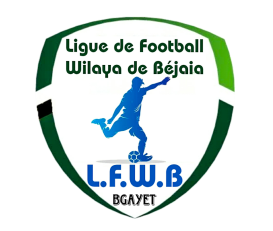 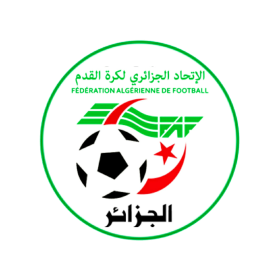 Ligue de Football de la Wilaya de BéjaiaRésultats et Classement Championnat des JeunesGroupe « 01 » - Catégorie U15Résultats et Classement Championnat des JeunesGroupe « 01 » - Catégorie U17Fédération Algérienne de FootballLigue de Football de la Wilaya de BéjaiaRésultats et Classement Championnat des JeunesGroupe « 01 » - Catégorie U19SOUS TOUTES RESERVES.Fédération Algérienne de FootballLigue de Football de la Wilaya de BéjaiaRésultats et Classement Championnat des JeunesGroupe « 02 » - Catégorie U15Résultats et Classement Championnat des JeunesGroupe « 02 » - Catégorie U17Fédération Algérienne de FootballLigue de Football de la Wilaya de BéjaiaRésultats et Classement Championnat des JeunesGroupe « 02 » - Catégorie U19SOUS TOUTES RESERVES.Fédération Algérienne de FootballLigue de Football de la Wilaya de BéjaiaRésultats et Classement Championnat des JeunesGroupe « 03 » - Catégorie U15Résultats et Classement Championnat des JeunesGroupe « 03 » - Catégorie U17Fédération Algérienne de FootballLigue de Football de la Wilaya de BéjaiaRésultats et Classement Championnat des JeunesGroupe « 03 » - Catégorie U19SOUS TOUTES RESERVES.Fédération Algérienne de FootballLigue de Football de la Wilaya de BéjaiaRésultats et Classement Championnat des JeunesGroupe « A » - Catégorie U15Résultats et Classement Championnat des JeunesGroupe « A » - Catégorie U17SOUS TOUTES RESERVES.Fédération Algérienne de FootballLigue de Football de la Wilaya de BéjaiaRésultats et Classement Championnat des JeunesGroupe « B » - Catégorie U15Résultats et Classement Championnat des JeunesGroupe « B » - Catégorie U17SOUS TOUTES RESERVES.Fédération Algérienne de FootballLigue de Football de la Wilaya de BéjaiaRésultats et Classement Championnat des JeunesGroupe « C » - Catégorie U15Résultats et Classement Championnat des JeunesGroupe « C » - Catégorie U17SOUS TOUTES RESERVES.Fédération Algérienne de FootballLigue de Football de la Wilaya de BéjaiaRésultats et Classement Championnat des JeunesGroupe « D » - Catégorie U15Résultats et Classement Championnat des JeunesGroupe « D » - Catégorie U17SOUS TOUTES RESERVES.COMMISSIONS TRAVAUX 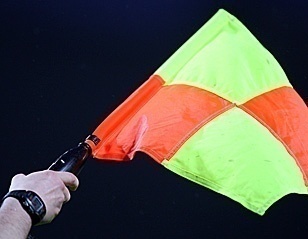 Causerie hebdomadaire.Désignation des arbitres pour les rencontres jeunes du vendredi 25 et samedi 26 Mars 2022.Désignation des arbitres pour les rencontres séniors 24, 25, 26, 27 et 29 Mars 2022 (honneur – Pré-Honneur). 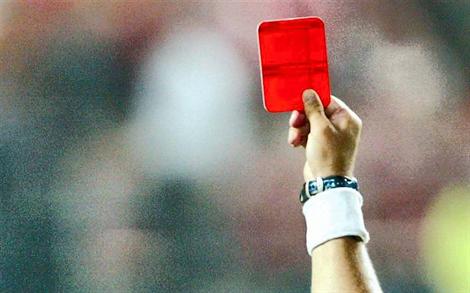 Etude de 21 affaires disciplinaires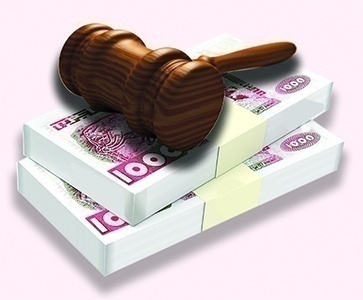 Etat des amendes.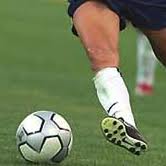 Programmation de la 17° et 18° journée Séniors Honneur.Programmation de la 12° journée Séniors Pré-Honneur.Homologation des résultats de la 16° journée « Honneur » séniors.Classement « Honneur» séniors.Homologation des résultats de la 11°  journée « Pré-Honneur » séniors.Classement « Pré-Honneur» séniors.Programmation de la 07° journée catégorie jeunes.Groupe 1, 2 et 3 (U15-U17-U19)Groupe A et C et D (U15-U17)8° journée : Groupe B.Classements jeunes.N°CLUBDIVISIONAMENDE CJDAMENDE  DOC1ES TIZI WERPRE-HONNEUR6 000,002CR MELLALAPRE-HONNEUR1 000,003US BENI MANSOURPRE-HONNEUR500,004JS CHEMINIPRE-HONNEUR6 500,005OS TAZMALTPRE-HONNEUR5 000,00N°CLUBDIVISIONAMENDE PVDELAI DE PAYEMENT 1AS TAASSASTHONNEUR10 000,00N° 1303 Avril 20222CRB AIT R’ZINEHONNEUR5 000,00N° 1303 Avril 20223JS I. OUAZZOUGHONNEUR7 000,00N° 1303 Avril 20224IRB BOUHAMZAPRE-HONNEUR11 000,00N° 1303 Avril 20221CRB AIT R’ZINEHONNEUR6 500,00N° 1410 Avril 20221JSB AMIZOURHONNEUR15 000,00N° 1514 Avril 20222CRB AIT R’ZINEHONNEUR1 000,00N° 1514 Avril 20223ES TIZI WERPRE-HONNEUR1 000,00N° 1514 Avril 20224OS TAZMALT1 000,00N° 1514 Avril 20221ES TIZI WERPRE-HONNEUR6 000,00N° 1621 Avril 20222CR MELLALAPRE-HONNEUR1 000,00N° 1621 Avril 20223US BENI MANSOURPRE-HONNEUR500,00N° 1621 Avril 20224JS CHEMINIPRE-HONNEUR6 500,00N° 1621 Avril 20225OS TAZMALTPRE-HONNEUR5 000,00N° 1621 Avril 2022Désignation des sanctionsSeniorsSeniors JeunesTotalDésignation des sanctionsHon.P-Hon. JeunesTotalNombre d’affaires04031421Avertissements17153971Contestations décisions0103-04Expulsions joueurs01010204Expulsions dirigeants----Conduite incorrect-02-*StadesRencontresRencontresHorairesTAZMALTFE Tazmalt ARB Barbacha 14 H 00StadesRencontresRencontresHorairesM’CISNAO M’CisnaJS I. Ouazzoug 14 H 30NACERIANC Bejaia CRB Ait R’Zine14 H 30BENAL. PRINCIPALCS P. CivileAS Taassast14 H 30AIT R’ZINERC Ighil Ali AS Oued Ghir 15 H 00AOKASCRB Aokas JSB Amizour14 H 30S.E.TENINEJS Melbou CRB S.E.Tenine 14 H 30StadesRencontresRencontresHorairesOUED GHIRAS Oued GhirCRB Aokas14 H 00BARBACHAARB BarbachaCS P. Civile 14 H 00NACERIAAS TaassastRC Ighil Ali 12 H 00BENAL. PRINCIPALJS I. OuazzougJSB Amizour 14 H 00AIT R’ZINECRB Ait R’ZineFE Tazmalt 14 H 00M’CISNAO M’CisnaJS Melbou14 H 00S.E.TENINECRB S.E.TenineNC Bejaia 14 H 00StadesRencontresRencontresHorairesAKFADOUOC Akfadou CSA Tizi Tifra14 H 30StadesRencontresRencontresHorairesBENAL. PRINCIPALJS BejaiaES Tizi Wer15 H 00OUED GHIRCR Mellala OS Tazmalt14 H 00BENI MANSOURUS Beni MansourIRB Bouhamza14 H 00StadesRencontresRencontresHorairesTAZMALTSRB Tazmalt JS Chemini 14 H 00Stades		Rencontres		RencontresU15U17U19AOKASES Tizi Wer JS Melbou 09 H 0010 H 3012 H 30Stades		Rencontres		RencontresU15U17U19AOKASCRB Aokas AS Taassast10 H 0011 H 3013 H 30BENAL. ANNEXECS P. Civile JS I. Ouazzoug 10 H 0011 H 3013 H 30NACERIANC BejaiaCRB S.E.TENINE10 H 0011 H 3013 H 30EXEMPTJS BejaiaJS BejaiaJS BejaiaJS BejaiaJS BejaiaStadesRencontresRencontresU15U17U19OUED GHIRCR Mellala OC Akfadou10 H 0011 H 3014 H 00StadesRencontresRencontresU15U17U19CHEMINIJS CHEMINIJSB Amizour10 H 0011 H 3013 H 30BARBACHAARB BarbachaAS Oued Ghir10 H 0011 H 3013 H 30M’CISNA O M’Cisna CSA Ttizi Tifra10 H 0011 H 3013 H 30StadesRencontresRencontresU15U17U19TAZMALT SONATRACHSRB TAZMALT US B. MANSOURANNULEESANNULEESANNULEESBOUDJELLILCS BOUDJELLILOS TAZMALT10 H 0011 H 3013 H 30StadesRencontresRencontresU15U17U19TAZMALT SONATRACH FE TAZMALTCRB AIT R’ZINEANNULEESANNULEESANNULEESAIT R’ZINERC IGHIL ALI IRB BOUHAMZA ANNULEESANNULEESANNULEESStadesRencontresRencontresU15U17BENAL. ANNEXEUST BEJAIA FCR OUED GHIR 10 H 0011 H 30EL KSEURBC EL KSEURGC BEJAIA10 H 0011 H 30StadesRencontresRencontresU15U17S.E.TENINEAEF SAHEL JS TAMRIDJET09 H 3011 H 00EXEMPTFC BEJAIA FC BEJAIA FC BEJAIA FC BEJAIA StadesRencontresRencontresU15U17TASKRIOUTCSA OULED SAADA ASTI DARGUINA 10 H 3012 H 30DARGUINAOM DARGUINACSA A. AIT SMAIL 10 H 0012 H 00TAMRIDJETUS TAMRIDJETNB TASKRIOUT10 H 0012 H 00S.E.TENINEAS S.E.TENINEJSC AOKAS13 H 0014 H 30StadesRencontresRencontresU15U17BENAL. PRINCIPALAWFS BEJAIA AJST ADEKAR10 H 0011 H 30AMIZOURJSA AMIZOUR CR BEJAIA10 H 0011 H 30StadesRencontresRencontresU15U17SIDI AICHNRB SEMAOUNGOURAYA BEJAIA10 H 3012 H 00EXEMPTBEJAIA FCBEJAIA FCBEJAIA FCBEJAIA FCStadesRencontresRencontresU15U17LAAZIBJS ICHELLADHEN ASS AKBOU10 H 0012 H 00BENI MAOUCHEES BENI MAOUCHEWRB OUZELLAGUEN 10 H 0012 H 00EXEMPTASEC AWZELLAGUEN – EL FLAYE ACSASEC AWZELLAGUEN – EL FLAYE ACSASEC AWZELLAGUEN – EL FLAYE ACSASEC AWZELLAGUEN – EL FLAYE ACSRENCONTRES16° JOURNEERESULTATSJSBA / RCIA01 – 02 CRBAR / JSM00 – 01 JSIO / CRBA01 – 02 ARBB  / NCB01 – 01     ASOG / CSPC03 – 00  AST / FET 00 – 05  CRBSET / OMC04 – 00  CLAS.CLUBSPTSJGNPBPBCDIF.Obs.01FE TAZMALT44161402004806+4202CRB S. EL TENINE41161302013906+3303JSMELBOU35161005012006+1404AS OUED GHIR33161003032309+1405JSB AMIZOUR26160802062217+0506CRB AOKAS21160603071614+02--JS I. OUAZZOUG21160506051516-0108NC BEJAIA19160601091323-1009RC IGHIL ALI18160503081423-0910ARB BARBACHA15160306070513-0811O M’CISNA13160304091521-0612CRB AIT RZINE11160205090930-2113AS TAASSAST10160204101029-1914CS P.CIVILE04160004120743-36RENCONTRES11° JOURNEERESULTATSIRBBH / OCA01 – 01USBM / SRBT01 – 00  ESTW / JSC00 – 00CSATT / CRM00 – 01 OST / JSB01 – 00CLAS.CLUBSPTSJGNPBPBCDIF.Obs.01SRB TAZMALT28110901012906+2302CR MELLALA24110703012309+14--US BENI MANSOUR24110703012007+1304OS TAZMALT19110601041312+0105CSA TIZI TIFRA18110600051817+0106OC AKFADOU16110501051619-0307ES TIZI WER11110302060915-0608IRB BOUHAMZA08110202070718-1109JS CHEMINI04110004071019-0910JS BEJAIA01110101090831-23 - 0306ème Journée06ème Journée06ème JournéeJS Melbou  4-0JS BéjaiaJS I. Ouazoug  3-1ES Tizi WerCRB S.E. Tenine  3-0CRB AokasNC Béjaia  2-8CS P. CivileAS Taassast (Exempt)AS Taassast (Exempt)AS Taassast (Exempt)07ème Journée (Next Matchs)07ème Journée (Next Matchs)07ème Journée (Next Matchs)CRB Aokas  vsAS TaassastCS P. Civile  vsJS I. OuazougNC Béjaia  vsCRB S.E.TenineES Tizi Wer  vsJS MelbouJS Béjaia (Exempt)JS Béjaia (Exempt)JS Béjaia (Exempt)Classement Catégorie U15 – GROUPE « 01 »Classement Catégorie U15 – GROUPE « 01 »Classement Catégorie U15 – GROUPE « 01 »Classement Catégorie U15 – GROUPE « 01 »Classement Catégorie U15 – GROUPE « 01 »Classement Catégorie U15 – GROUPE « 01 »Classement Catégorie U15 – GROUPE « 01 »Classement Catégorie U15 – GROUPE « 01 »Classement Catégorie U15 – GROUPE « 01 »Classement Catégorie U15 – GROUPE « 01 »Classement EquipesClassement EquipesPtsVNDBPBCDiffMJ1  CRB S.E.Tenine150500003704+33052CS P. Civile130401012308+1506--JS I. Ouazoug130401001002+08054CRB Aokas070201020508+03055JS Melbou060200030805+0305 --ES Tizi Wer060200041619-0306--AS Taassast060200030611-05058JS Béjaia040101040433-29069NC Béjaia000000050424-200507ème Journée (Next Matchs)07ème Journée (Next Matchs)07ème Journée (Next Matchs)CRB Aokas  vsAS TaassastCS P. Civile  vsJS I. OuazougNC Béjaia  vsCRB S.E.TenineES Tizi Wer  vsJS MelbouJS Béjaia (Exempt)JS Béjaia (Exempt)JS Béjaia (Exempt)06ème Journée06ème Journée06ème JournéeJS Melbou  5-1JS BéjaiaJS I. Ouazoug  1-0ES Tizi WerCRB S.E. Tenine  2-2CRB AokasNC Béjaia  7-0CS P. CivileAS Taassast (Exempt)AS Taassast (Exempt)AS Taassast (Exempt)Classement Catégorie U17 – GROUPE « 01 »Classement Catégorie U17 – GROUPE « 01 »Classement Catégorie U17 – GROUPE « 01 »Classement Catégorie U17 – GROUPE « 01 »Classement Catégorie U17 – GROUPE « 01 »Classement Catégorie U17 – GROUPE « 01 »Classement Catégorie U17 – GROUPE « 01 »Classement Catégorie U17 – GROUPE « 01 »Classement Catégorie U17 – GROUPE « 01 »Classement Catégorie U17 – GROUPE « 01 »Classement EquipesClassement EquipesPtsVNDBPBCDiffMJ1CRB Aokas110302002207+1505--JS Melbou110302001806+1205--AS Taassast110302000702+05054ES Tizi Wer080202021207+0506--  CRB S.E.Tenine080202011311+02056NC Béjaia060103021716+0106--JS I. Ouazoug060200030714-07058JS Béjaia040101031016-06059CS P. Civile000000060330-270606ème Journée06ème Journée06ème JournéeJS Melbou  4-2JS BéjaiaJS I. Ouazoug  2-0ES Tizi WerCRB S.E. Tenine  1-0CRB AokasNC Béjaia  6-0CS P. CivileAS Taassast (Exempt)AS Taassast (Exempt)AS Taassast (Exempt)07ème Journée (Next Matchs)07ème Journée (Next Matchs)07ème Journée (Next Matchs)CRB Aokas  vsAS TaassastCS P. Civile  vsJS I. OuazougNC Béjaia  vsCRB S.E.TenineES Tizi Wer  vsJS MelbouJS Béjaia (Exempt)JS Béjaia (Exempt)JS Béjaia (Exempt)Classement Catégorie U19– GROUPE « 01 »Classement Catégorie U19– GROUPE « 01 »Classement Catégorie U19– GROUPE « 01 »Classement Catégorie U19– GROUPE « 01 »Classement Catégorie U19– GROUPE « 01 »Classement Catégorie U19– GROUPE « 01 »Classement Catégorie U19– GROUPE « 01 »Classement Catégorie U19– GROUPE « 01 »Classement Catégorie U19– GROUPE « 01 »Classement Catégorie U19– GROUPE « 01 »Classement EquipesClassement EquipesPtsVNDBPBCDiffMJ1JS Melbou130401001003+07052NC Béjaia120400011803+1605--  CRB S.E.Tenine120400011704+13054ES Tizi Wer09030003131300065AS Taassast070201021406+0805--CRB Aokas070201021104+07057JS I. Ouazoug050102020504+01058JS Béjaia040101040922-13069CS P. Civile000000060743-360606ème Journée06ème Journée06ème JournéeOC Akfadou 5-1ARB BarbachaJSB Amizour 3-4CR MellalaCSA Tizi Tifra0-12JS CheminiAS Oued Ghir 1-3O M’Cisna07ème Journée (Next Matchs)07ème Journée (Next Matchs)07ème Journée (Next Matchs)O M’Cisna   vsCSA Tizi TifraCR Mellala   vsOC AkfadouARB Barbacha   vsAS Oued GhirJS Chemini   vsJSB AmizourClassement Catégorie U15 – GROUPE « 02 »Classement Catégorie U15 – GROUPE « 02 »Classement Catégorie U15 – GROUPE « 02 »Classement Catégorie U15 – GROUPE « 02 »Classement Catégorie U15 – GROUPE « 02 »Classement Catégorie U15 – GROUPE « 02 »Classement Catégorie U15 – GROUPE « 02 »Classement Catégorie U15 – GROUPE « 02 »Classement Catégorie U15 – GROUPE « 02 »Classement Catégorie U15 – GROUPE « 02 »Classement EquipesClassement EquipesPtsVNDBPBCDiffMJ1OC Akfadou160501002604+22062JS Chemini110302012810+1806--CR Mellala110301021612+04064AS Oued Ghir100301021810+08065O M’Cisna080202020714-07066ARB Barbacha070201031314-01067JSB Amizour060200041119-08068CSA Tizi Tifra000000060444-400606ème Journée06ème Journée06ème JournéeOC Akfadou 2-2ARB BarbachaJSB Amizour 5-0CR MellalaCSA Tizi Tifra 2-1JS CheminiAS Oued Ghir 1-6O M’Cisna07ème Journée (Next Matchs)07ème Journée (Next Matchs)07ème Journée (Next Matchs)O M’Cisna   vsCSA Tizi TifraCR Mellala   vsOC AkfadouARB Barbacha   vsAS Oued GhirJS Chemini   vsJSB AmizourClassement Catégorie U17 – GROUPE « 02 »Classement Catégorie U17 – GROUPE « 02 »Classement Catégorie U17 – GROUPE « 02 »Classement Catégorie U17 – GROUPE « 02 »Classement Catégorie U17 – GROUPE « 02 »Classement Catégorie U17 – GROUPE « 02 »Classement Catégorie U17 – GROUPE « 02 »Classement Catégorie U17 – GROUPE « 02 »Classement Catégorie U17 – GROUPE « 02 »Classement Catégorie U17 – GROUPE « 02 »Classement EquipesClassement EquipesPtsVNDBPBCDiffMJ1JSB Amizour160501003404+30062O M’Cisna120400021817+01063OC Akfadou100204001407+07064CSA Tizi Tifra080202021113-02065JS Chemini050102030812-0406--CR Mellala050102030208-0606--ARB Barbacha050102030922-13068AS Oued Ghir030003030215-130606ème Journée06ème Journée06ème JournéeOC Akfadou 4-0ARB BarbachaJSB Amizour 3-0CR MellalaCSA Tizi Tifra 0-0JS CheminiAS Oued Ghir 2-2O M’Cisna07ème Journée (Next Matchs)07ème Journée (Next Matchs)07ème Journée (Next Matchs)O M’Cisna   vsCSA Tizi TifraCR Mellala   vsOC AkfadouARB Barbacha   vsAS Oued GhirJS Chemini   vsJSB AmizourClassement Catégorie U19 – GROUPE « 02 »Classement Catégorie U19 – GROUPE « 02 »Classement Catégorie U19 – GROUPE « 02 »Classement Catégorie U19 – GROUPE « 02 »Classement Catégorie U19 – GROUPE « 02 »Classement Catégorie U19 – GROUPE « 02 »Classement Catégorie U19 – GROUPE « 02 »Classement Catégorie U19 – GROUPE « 02 »Classement Catégorie U19 – GROUPE « 02 »Classement Catégorie U19 – GROUPE « 02 »Classement EquipesClassement EquipesPtsVNDBPBCDiffMJ1JSB Amizour160501002403+21062OC Akfadou140402001704+13063CR Mellala130401012005+15064JS Chemini120303001701+16065CSA Tizi Tifra07020103101000066O M’Cisna020002040717-10067AS Oued Ghir010001050222-2006--ARB Barbacha010001050239-370606ème Journée06ème Journée06ème JournéeUSBeni Mansour 4-0CS BoudjellilCRB Ait R’Zine 2-4SRB TazmaltIRB Bouhamza 3-6FE TazmaltOS Tazmalt 1-2RC Ighil Ali07ème Journée (Next Matchs)07ème Journée (Next Matchs)07ème Journée (Next Matchs)RC Ighil Ali   vsIRB BouhamzaSRB Tazmalt   vsUS Beni MansourCS Boudjellil   vsOS TazamltFE Tazmalt   vsCRB Ait R’ZineClassement Catégorie U15 – GROUPE « 03 »Classement Catégorie U15 – GROUPE « 03 »Classement Catégorie U15 – GROUPE « 03 »Classement Catégorie U15 – GROUPE « 03 »Classement Catégorie U15 – GROUPE « 03 »Classement Catégorie U15 – GROUPE « 03 »Classement Catégorie U15 – GROUPE « 03 »Classement Catégorie U15 – GROUPE « 03 »Classement Catégorie U15 – GROUPE « 03 »Classement Catégorie U15 – GROUPE « 03 »Classement EquipesClassement EquipesPtsVNDBPBCDiffMJ1FE Tazmalt150500012105+16062SRB Tazmalt120400021808+1006--US Beni Mansour120400021108+03064RC Ighil Ali090300031207+0506--OS Tazmalt090300031107+0406--IRB Bouhamza090300031211+01067CRB Ait R’Zine060200040619-13068CS Boudjellil000000060026-260606me Journée06me Journée06me JournéeUSBeni Mansour 6-1CS BoudjellilCRB Ait R’Zine 2-4SRB TazmaltIRB Bouhamza 2-4FE TazmaltOS Tazmalt 0-1RC Ighil Ali07ème Journée (Next Matchs)07ème Journée (Next Matchs)07ème Journée (Next Matchs)RC Ighil Ali   vsIRB BouhamzaSRB Tazmalt   vsUS Beni MansourCS Boudjellil   vsOS TazamltFE Tazmalt   vsCRB Ait R’ZineClassement Catégorie U17 – GROUPE « 03 »Classement Catégorie U17 – GROUPE « 03 »Classement Catégorie U17 – GROUPE « 03 »Classement Catégorie U17 – GROUPE « 03 »Classement Catégorie U17 – GROUPE « 03 »Classement Catégorie U17 – GROUPE « 03 »Classement Catégorie U17 – GROUPE « 03 »Classement Catégorie U17 – GROUPE « 03 »Classement Catégorie U17 – GROUPE « 03 »Classement Catégorie U17 – GROUPE « 03 »Classement EquipesClassement EquipesPtsVNDBPBCDiffMJ1SRB Tazmalt180600002302+21062US Beni Mansour140402001203+09063RC Ighil Ali100301020604+02064FE Tazmalt080202030809-01065IRB Bouhamza070201030810-02066OS Tazmalt050102030205-0306--CRB Ait R’Zine050102030408-04068CS Boudjellil000000060121-200606ème Journée06ème Journée06ème JournéeUSBeni Mansour 1-1CS BoudjellilCRB Ait R’Zine 0-1SRB TazmaltIRB Bouhamza 5-2FE TazmaltOS Tazmalt 1-1RC Ighil Ali07ème Journée (Next Matchs)07ème Journée (Next Matchs)07ème Journée (Next Matchs)RC Ighil Ali   vsIRB BouhamzaSRB Tazmalt   vsUS Beni MansourCS Boudjellil   vsOS TazamltFE Tazmalt   vsCRB Ait R’ZineClassement Catégorie U19 – GROUPE « 03 »Classement Catégorie U19 – GROUPE « 03 »Classement Catégorie U19 – GROUPE « 03 »Classement Catégorie U19 – GROUPE « 03 »Classement Catégorie U19 – GROUPE « 03 »Classement Catégorie U19 – GROUPE « 03 »Classement Catégorie U19 – GROUPE « 03 »Classement Catégorie U19 – GROUPE « 03 »Classement Catégorie U19 – GROUPE « 03 »Classement Catégorie U19 – GROUPE « 03 »Classement EquipesClassement EquipesPtsVNDBPBCDiffMJ1FE Tazmalt150500011409+05062IRB Bouhamza120400022110+1106--CRB Ait R’Zine120400020804+04064OS Tazmalt100301021208+04065RC Ighil Ali090203010906+03066SRB Tazmalt070201030810-02067US Beni Mansour040101040313-10068CS Boudjellil010001050418-150606ème Journée06ème Journée06ème JournéeFC Béjaia 1-6AEF SahelFC R. Oued Ghir 1-0BC El  KseurJS Tamridjet1-10UST BéjaiaGC Béjaia (Exempt)GC Béjaia (Exempt)GC Béjaia (Exempt)07ème Journée (Next Matchs)07ème Journée (Next Matchs)07ème Journée (Next Matchs)UST Béjaia  vsFC R. Oued GhirAEF Sahel  vsJS TamridjetBC El Kseur  vsGC BéjaiaFC Béjaia (Exempt)FC Béjaia (Exempt)FC Béjaia (Exempt)Classement Catégorie U15 – GROUPE « A »Classement Catégorie U15 – GROUPE « A »Classement Catégorie U15 – GROUPE « A »Classement Catégorie U15 – GROUPE « A »Classement Catégorie U15 – GROUPE « A »Classement Catégorie U15 – GROUPE « A »Classement Catégorie U15 – GROUPE « A »Classement Catégorie U15 – GROUPE « A »Classement Catégorie U15 – GROUPE « A »Classement Catégorie U15 – GROUPE « A »Classement EquipesClassement EquipesPtsVNDBPBCDiffMJ1FC Réunion Oued Ghir120400012605+2105--BC El Kseur120400012104+17053UST Béjaia100301012009+11054FC Béjaia090300031920-01065AEF Sahel070201021108+03056JS Tamridjet010001040529-2405--GC Béjaia010001040431-270506ème Journée06ème Journée06ème JournéeFC Béjaia 1-4AEF SahelFC R. Oued Ghir 0-1BC El  KseurJS Tamridjet 0-4UST BéjaiaGC Béjaia (Exempt)GC Béjaia (Exempt)GC Béjaia (Exempt)07ème Journée (Next Matchs)07ème Journée (Next Matchs)07ème Journée (Next Matchs)UST Béjaia  vsFC R. Oued GhirAEF Sahel  vsJS TamridjetBC El Kseur  vsGC BéjaiaFC Béjaia (Exempt)FC Béjaia (Exempt)FC Béjaia (Exempt)Classement Catégorie U17 – GROUPE « A »Classement Catégorie U17 – GROUPE « A »Classement Catégorie U17 – GROUPE « A »Classement Catégorie U17 – GROUPE « A »Classement Catégorie U17 – GROUPE « A »Classement Catégorie U17 – GROUPE « A »Classement Catégorie U17 – GROUPE « A »Classement Catégorie U17 – GROUPE « A »Classement Catégorie U17 – GROUPE « A »Classement Catégorie U17 – GROUPE « A »Classement EquipesClassement EquipesPtsVNDBPBCDiffMJ1UST Béjaia120400012405+1905--FC Réunion Oued Ghir120400011703+1405--BC El Kseur120400011506+09054AEF Sahel090300022108+13055FC Béjaia060200040814-06066JS Tamridjet030100040519-14057GC Béjaia000000050137-360507ème Journée (Fin Phase Aller)07ème Journée (Fin Phase Aller)07ème Journée (Fin Phase Aller)ASTI Derguina 1-8NB TaskrioutAS S.E.Tenine 1-3CSA A. Ait SmailUS Tamridjet 1-2JSC AokasCSA Ouled Saada 2-1OM DerguinaClassement Catégorie U15 – GROUPE « B »Classement Catégorie U15 – GROUPE « B »Classement Catégorie U15 – GROUPE « B »Classement Catégorie U15 – GROUPE « B »Classement Catégorie U15 – GROUPE « B »Classement Catégorie U15 – GROUPE « B »Classement Catégorie U15 – GROUPE « B »Classement Catégorie U15 – GROUPE « B »Classement Catégorie U15 – GROUPE « B »Classement Catégorie U15 – GROUPE « B »Classement EquipesClassement EquipesPtsVNDBPBCDiffMJ1 JSC Aokas180600012313+10072 AS S.E. Tenine160501012808+20073 CSA  Assirem Ait Smail150500022311+12074 US Timridjet120400032114+07075 CSA Ouled Saada090300041113-01076 NB Taskriout060200051720-03077 OM Derguina040101041013-03078 ASTI Derguina000000070546-410707ème Journée (Fin Phase Aller)07ème Journée (Fin Phase Aller)07ème Journée (Fin Phase Aller)ASTI Derguina 0-6NB TaskrioutAS S.E.Tenine 3-2CSA A. Ait SmailUS Tamridjet 0-2JSC AokasCSA Ouled Saada 3-2OM DerguinaClassement Catégorie U17 – GROUPE « B »Classement Catégorie U17 – GROUPE « B »Classement Catégorie U17 – GROUPE « B »Classement Catégorie U17 – GROUPE « B »Classement Catégorie U17 – GROUPE « B »Classement Catégorie U17 – GROUPE « B »Classement Catégorie U17 – GROUPE « B »Classement Catégorie U17 – GROUPE « B »Classement Catégorie U17 – GROUPE « B »Classement Catégorie U17 – GROUPE « B »Classement EquipesClassement EquipesPtsVNDBPBCDiffMJ1 JSC Aokas160501012605+21072 AS S.E. Tenine160501011911+08073 NB Taskriout150403001805+13074 CSA Ouled Saada120400021714+03065 CSA Assirem Ait Smail100301032013+07076 US Timridjet040101051114-0307-- OM Derguina040101050927-18078 ASTI Derguina000000060130-290606ème Journée06ème Journée06ème JournéeAJST Adekar0-5Béjaia FCCR Béjaia1-2AWFS BéjaiaGouraya Béjaia0-1JSA AmizourNRBSamaoun (Exempt)NRBSamaoun (Exempt)NRBSamaoun (Exempt)07ème Journée (Next Matchs)07ème Journée (Next Matchs)07ème Journée (Next Matchs)JSA AmizourvsCR BéjaiaNRB Samaoun   vsGouraya BéjaiaAWFS Béjaia   vsAJST AdekarBéjaia FC (Exempt)Béjaia FC (Exempt)Béjaia FC (Exempt)Classement Catégorie U15 – GROUPE « C »Classement Catégorie U15 – GROUPE « C »Classement Catégorie U15 – GROUPE « C »Classement Catégorie U15 – GROUPE « C »Classement Catégorie U15 – GROUPE « C »Classement Catégorie U15 – GROUPE « C »Classement Catégorie U15 – GROUPE « C »Classement Catégorie U15 – GROUPE « C »Classement Catégorie U15 – GROUPE « C »Classement Catégorie U15 – GROUPE « C »Classement EquipesClassement EquipesPtsVNDBPBCDiffMJ1Béjaia FC150500002402+22052JSA Amizour090300010402+0204--CR Béjaia090300021011-01054AWFS Béjaia070201010704+03045Gouraya Béjaia040101030711-04056AJST Adekar010001040212-1005--NRB Samaoun010001030315-120406ème Journée06ème Journée06ème JournéeAJST Adekar4-0Béjaia FCCR Béjaia0-3AWFS BéjaiaGouraya Béjaia0-1JSA AmizourNRBSamaoun (Exempt)NRBSamaoun (Exempt)NRBSamaoun (Exempt)07ème Journée (Next Matchs)07ème Journée (Next Matchs)07ème Journée (Next Matchs)JSA AmizourvsCR BéjaiaNRB Samaoun   vsGouraya BéjaiaAWFS Béjaia   vsAJST AdekarBéjaia FC (Exempt)Béjaia FC (Exempt)Béjaia FC (Exempt)Classement Catégorie U17 – GROUPE « C »Classement Catégorie U17 – GROUPE « C »Classement Catégorie U17 – GROUPE « C »Classement Catégorie U17 – GROUPE « C »Classement Catégorie U17 – GROUPE « C »Classement Catégorie U17 – GROUPE « C »Classement Catégorie U17 – GROUPE « C »Classement Catégorie U17 – GROUPE « C »Classement Catégorie U17 – GROUPE « C »Classement Catégorie U17 – GROUPE « C »Classement EquipesClassement EquipesPtsVNDBPBCDiffMJ1Béjaia FC100301011005+0405--JSA Amizour100301000704+03043AWFS Béjaia090300010802+06044AJST Adekar070201021207+0505--CR Béjaia070201020705+02056Gouraya Béjaia010001040111-1005--NRB Samaoun010001030314-110407ème Journée07ème Journée07ème JournéeJS Ichelladhen 1-3ASEC AwzelaguenEl Felaye ACS 1-0ES Beni MaoucheWRB Ouzelaguen 3-1ASS AkbouClassement Catégorie U15 – GROUPE « D »Classement Catégorie U15 – GROUPE « D »Classement Catégorie U15 – GROUPE « D »Classement Catégorie U15 – GROUPE « D »Classement Catégorie U15 – GROUPE « D »Classement Catégorie U15 – GROUPE « D »Classement Catégorie U15 – GROUPE « D »Classement Catégorie U15 – GROUPE « D »Classement Catégorie U15 – GROUPE « D »Classement Catégorie U15 – GROUPE « D »Classement EquipesClassement EquipesPtsVNDBPBCDiffMJ1   ES Beni Maouche090300011201+11042   ASEC Awzelaguen070201021013-0305--  El Felaye ACS070201020710-03054   WRB Ouzellaguen060200020906+0304--     ASS Akbou060200020511-06046  JS Ichelladhen030100030709-020407ème Journée)07ème Journée)07ème Journée)JS Ichelladhen 1-1ASEC AwzelaguenEl Felaye ACS 1-6ES Beni MaoucheWRB Ouzelaguen 7-1ASS AkbouClassement Catégorie U17 – GROUPE « D »Classement Catégorie U17 – GROUPE « D »Classement Catégorie U17 – GROUPE « D »Classement Catégorie U17 – GROUPE « D »Classement Catégorie U17 – GROUPE « D »Classement Catégorie U17 – GROUPE « D »Classement Catégorie U17 – GROUPE « D »Classement Catégorie U17 – GROUPE « D »Classement Catégorie U17 – GROUPE « D »Classement Catégorie U17 – GROUPE « D »Classement EquipesClassement EquipesPtsVNDBPBCDiffMJ1   ES Beni Maouche120400002403+2104--   WRB Ouzellaguen120400002105+16043   ASEC Awzelaguen070201020916-07054  El Felaye ACS060200020807+01045  JS Ichelladhen010001030416-12046     ASS Akbou000000040317-1403